ZDRAVO ŽIVIM – DELI ŽIVALSKEGA TELESA (ČETRTEK, 2. 3. 2020)Ponovite dele človeškega telesa.Deli živalskega telesaPokažite jim fotografije živali, npr. riba, ptica, kača, pes, metulj. 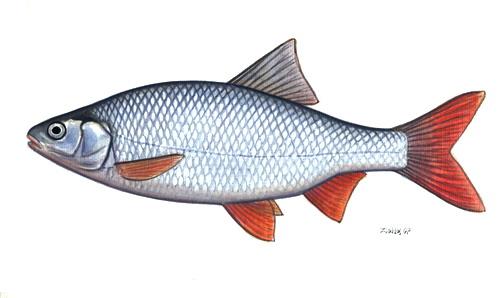 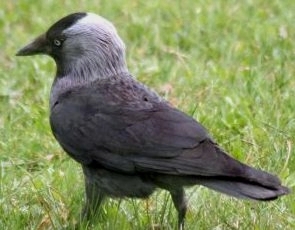 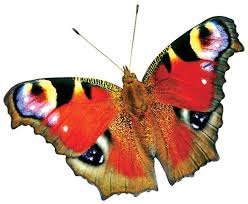 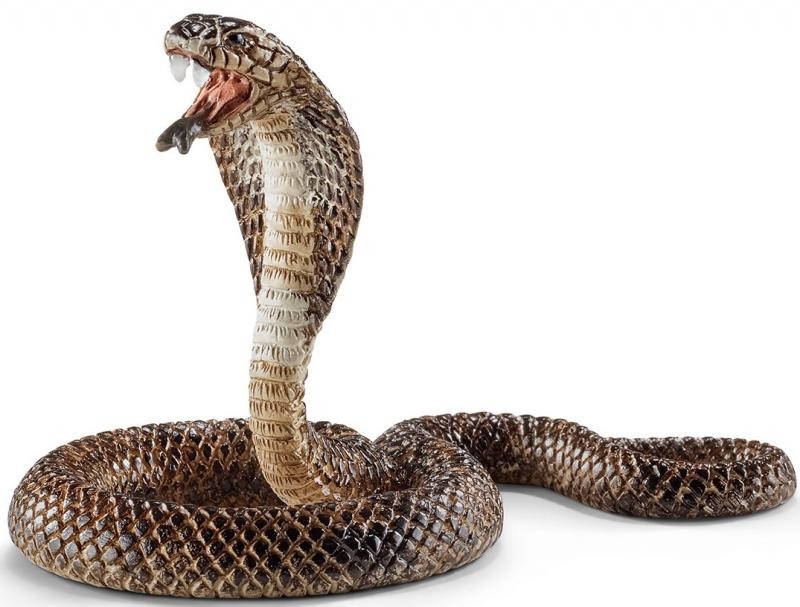 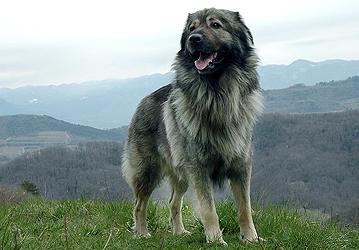 Živali opisujejo, poimenujejo dele teles, povedo s čim so pokrita telesa živali. Povedo, čemu služijo posamezni deli teles, npr. rep, kljun, plavut.Živali primerjajo med seboj. Razvrščajo živali po različnih kriterijih (življenjski prostor, prehrana, gibanje, velikost …- le najbolj osnovne stvari).Primerjajo dele človeškega telesa z ustreznimi deli živalskih teles. V zvezek narišejo nekaj živali. Predlagamo, naj narišejo npr. ribo, ptico, muco. Poskusijo predstaviti njihove značilnosti (rep, perje, število nog ...). 